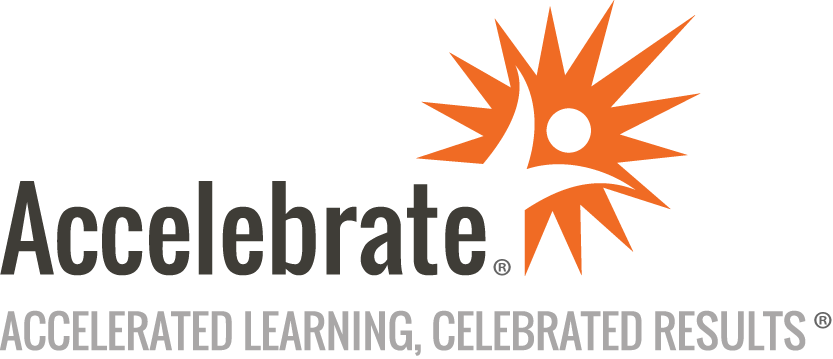 Kotlin for JavaScriptCourse Number: MBL-234
Duration: 2 daysOverviewThis private, online Kotlin for JavaScript training teaches attendees how to how to use Kotlin to leverage JavaScript libraries and frameworks as well as Kotlin multi-platform libraries. In addition, participants learn how to write Kotlin wrappers around existing JavaScript code as well as auto-generate library wrappers from TypeScript type definition files. PrerequisitesAll attendees must already be comfortable with both Kotlin and React development. If your team is not up to speed on these technologies, Accelebrate's Kotlin and React courses can be incorporated to create a customized Kotin with JavaScript course.MaterialsAll attendees receive comprehensive courseware.Course outline and materials are copyrighted and owned by Instil Software.Software Needed on Each Student PCWindows or Mac minimum 8 GB RAMAndroid Studio installedProvided lab files from AccelebrateObjectivesUnderstand where Kotlin/JS fits in the ecosystemUse Kotlin to create front-end apps via ReactSimultaneously leverage JavaScript (NPM) and Kotlin librariesInteroperate with native JavaScriptWrite Kotlin wrappersOutlineIntroduction to Kotlin for JavaScript Expanding Kotlin beyond the JVMDifferentiating the Legacy Compiler vs IR BackendSupported platform templates in IntelliJJVM functionality not available in Kotlin/JSDeconstructing a simple Kotlin/JS projectInteroperating with JavaScript Working with the provided platform librariesInteracting with the DOM and Browser APIsConsuming Promise based APIs from KotlinWriting JavaScript module wrappers manuallyUnderstanding the external keywordUsing the Any and dynamic typesThe limitations of Kotlin wrapping JavaScript typesAuto-generating wrappers using dukatReact in Kotlin/JS Examining the React DOM DSLAttaching standard and custom attributes to elementsWriting class and functional componentsNaming components for debuggingUse React Hooks and write custom hooksUsing delegation patterns for stateWriting DSL extensionsUnderstanding RProps for React propsThe difference in functional components and extensionsGoing Deeper with Kotlin/JS Leveraging coroutines for simpler codeUnderstanding as and unsafeCastWhen to apply jsObjectWhen to apply jsonWriting inline JavaScript with jsCustomizing WebpackTesting Kotlin/JS codeConclusion